Форма № 6 Тур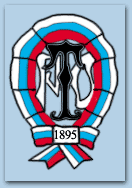 Туристско – спортивный союз России                                                        ГАУДО ПензоблСЮТур  СПРАВКАо зачёте прохождения туристского спортивного маршрутаВыдана туристу _____________________________________________________________________________(фамилия, имя, отчество)Подробная нитка маршрута с указанием начального, конечного пункта и определяющих категорию сложности препятствий. Для водных маршрутов указывать также название реки, уровень воды, какие препятствия не пройдены.__________________________________________________________________________________________________________________________________________________________________________________________________________________________________________________________________________________________________________________________________________________________________________Форма № 6 ТурТуристско – спортивный союз России                                                      ГАУДО ПензоблСЮТурСПРАВКАо зачёте прохождения туристского спортивного маршрутаВыдана туристу ______________________________________________________________________________(фамилия, имя, отчество)Подробная нитка маршрута с указанием начального, конечного пункта и определяющих категорию сложности препятствий. Для водных маршрутов указывать также название реки, уровень воды, какие препятствия не пройдены.__________________________________________________________________________________________________________________________________________________________________________________________________________________________________________________________________________________________________________________________________________________________________________Препятствия, определяющие категорию сложности маршрута:Особые отметки МКК (изменение категории сложности, незачет руководства и т.д.) - ______                Замечания руководителя о маршруте и участнике группы: ______________________________________________________________________________________________________________________________________________________________________________________________________________________________________________________________________________________________________________Препятствия, определяющие категорию сложности маршрута:Особые отметки МКК (изменение категории сложности, незачет руководства и т.д.) - ______                Замечания руководителя о маршруте и участнике группы: ______________________________________________________________________________________________________________________________________________________________________________________________________________________________________________________________________________________________________________Год, месяцРайонВид туризмаСпособ передвиженияПротяженность, кмПродолжительность, днейКатегория сложностиРуководство или участиеГод, месяцРайонВид туризмаСпособ передвиженияПротяженность, кмПродолжительность, дней.Категория сложностиРуководство или участиеВидпрепятствияНазваниеКатегория трудностиХарактеристикапрепятствияПодпись/Ф.И.О. руководителя                          Председатель МКК                                             (А.В. Горин)                                           (подпись)                     (фамилия)Штамп МКК  «__» ____________ 20____ г Отметки о сдаче и местонахождении отчета о походе, инв. № в библиотеке: отчет рассмотрен МКК ПензоблСЮТур, в библиотеке МКК«__» ________________ 20____ г ВидпрепятствияНазваниеКатегория трудностиХарактеристикапрепятствияПодпись/Ф.И.О. руководителя                          Председатель МКК                                                (А.В. Горин)                                           (подпись)                        (фамилия)Штамп МКК  «__» ____________ 20____ г Отметки о сдаче и местонахождении отчета о походе, инв. № в библиотеке: отчет рассмотрен МКК ПензоблСЮТур, в библиотеке МКК«__» ________________ 20____ г 